CCNR-ZKR/ADN/WP.15/AC.2/2019/24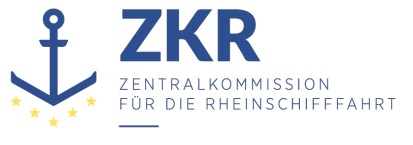 Allgemeine Verteilung7. Juni 2019Or. FRANZÖSISCHGEMEINSAME EXPERTENTAGUNG FÜR DIE DEM ÜBEREINKOMMEN ÜBER DIE INTERNATIONALE BEFÖRDERUNG VON GEFÄHRLICHEN GÜTERN AUF BINNENWASSERSTRAẞEN (ADN) BEIGEFÜGTE VERORDNUNG (SICHERHEITSAUSSCHUSS)(35. Tagung, Genf, 26.-30. August 2019)Punkt 4 b) der vorläufigen TagesordnungVorschläge für Änderungen der dem ADN beigefügten Verordnung: weitere Vorschläge		Berichtigung von Unstimmigkeiten in den Mustern der ZulassungszeugnisseEingereicht von Frankreich*,**		Einleitung1.	Das vorliegende Dokument geht auf einige redaktionelle Unstimmigkeiten, hauptsächlich redaktioneller Art, im Wortlaut der Muster der Zulassungszeugnisse ein.2.	8.6.1.3 „Muster des Zulassungszeugnisses „Tankschiffe““2.1 	Im Titel des Zulassungszeugnisses „bateaux-citerne“ ändern in: „bateaux-citernes“.(Dieser Punkt betrifft nur die französische Fassung.)2.2	In der französischen Fassung der Nummer 6.3 bezüglich Ladetanktypen: „Parois des citernes à cargaison différentes de la coque“ ändern in: „Citernes à cargaison avec parois indépendantes de la coque extérieure“.(Angleichung an Abschnitt 1.2.1 „Begriffsbestimmungen“ und an Unterabschnitt 3.2.3.1 „Erläuterungen zur Tabelle C, Spalte (7)“.)2.3 	In der englischen Fassung der Nummer 6.3 bezüglich Ladetanktypen: „Cargo tank wall distinct from the hull“ ändern in: „Cargo tank with walls distinct from the outer hull“.(Angleichung an Abschnitt 1.2.1 „Begriffsbestimmungen“ und an Unterabschnitt 3.2.3.1 „Erläuterungen zur Tabelle C, Spalte (7)“.)2.4 	In der Tabelle „Verlängerung der Gültigkeit des Zulassungszeugnisses“ die Punkte „20, 21 und 22“ in „21, 22 und 23“ umnummerieren.(Dieser Punkt betrifft nur die französische Fassung.)3.	8.6.1.4 „Muster des vorläufigen Zulassungszeugnisses „Tankschiffe““3.1 	Im Titel des Zulassungszeugnisses „bateaux-citerne“ ändern in: „bateaux-citernes“.(Angleichung an 8.6.1.3. Dieser Punkt betrifft nur die französische Fassung.)3.2	In der französischen Fassung der Nummer 6.3 bezüglich Ladetanktypen: „Parois des citernes à cargaison différentes de la coque“ ändern in: „Citernes à cargaison avec parois indépendantes de la coque extérieure“.(Angleichung an Abschnitt 1.2.1 „Begriffsbestimmungen“ und an Unterabschnitt 3.2.3.1 „Erläuterungen zur Tabelle C, Spalte (7)“.)3.3 	In der englischen Fassung der Nummer 6.3 bezüglich Ladetanktypen: „Cargo tank wall distinct from the hull“ ändern in: „Cargo tank with walls distinct from the outer hull“.(Angleichung an Abschnitt 1.2.1 „Begriffsbestimmungen“ und an Unterabschnitt 3.2.3.1 „Erläuterungen zur Tabelle C, Spalte (7)“.)		Weiteres Vorgehen4.	Der Ausschuss wird gebeten, die Vorschläge in den Absätzen 2 und 3 und ihren Unterabsätzen zu prüfen und die aus seiner Sicht notwendigen Maßnahmen zu treffen.5.	Das Sekretariat wird seinerseits gebeten, zu bestätigen, dass es sich tatsächlich um redaktionelle Korrekturen und nicht um Änderungen handelt.***ZusammenfassungAnalytische Zusammenfassung:Das Dokument geht auf einige redaktionelle Unstimmigkeiten im Wortlaut der Muster in der französischen und englischen Fassung der Zulassungszeugnisse ein.Zu ergreifende Maßnahme:Siehe Absätze 2 und 3 und ihre Unterabsätze.Verbundene Dokumente:Keine